江苏大学2021年度有害生物防治招标文件江苏大学2021年度有害生物防治项目已经由有关部门批准，资金已落实。项目所需资金已落实。现发布招标公告，欢迎合格潜在投标人报名参加本项目的投标。本项目采用公开招标方式。一、项目概况 1、项目名称：江苏大学2021年度有害生物防治。 2、项目编号：JSDXHQCG20211493、项目地点：江苏大学校本部、北固校区、京江校区。 4、服务期：1年。 5、最高限价：15 万元。 6、质量标准：符合国家相关质量验收合格标准。7、本项目不接受联合体投标，不得转包、分包。二、供应商资质要求（1）投标人须提供法定代表人授权书原件、法定代表人身份证复印件、授权代表身份证复印件（如果是法定代表人直接参与投标的可以不提供授权书）；（2）具有独立承担民事责任的能力，镇江市区有固定办公场地。（提供法人或者其他组织的营业执照复印件并加盖公章，经营范围须包含本招标项目的内容，且经营三年及以上，镇江市区固定办公场地提供租赁或自有房屋证明，原件备查。）；（3）具有良好的商业信誉和健全的财务会计制度（提供参加本次采购活动前近六个月内（2020年10月至今）任一月份的资产负债表和利润表或上一年度审计报告（提供相关复印件并加盖公章），或银行出具的资信证明，或财政部门认可的专业担保机构出具的投标担保函（法人或者其他组织成立未满一年的可以不提供）；（4）具有履行合同所必需的设备和专业技术能力（根据项目需求提供履行合同所必需的设备和专业技术能力的证明材料或承诺函）； （5）参加本次采购活动前三年内，在经营活动中没有重大违法记录（提供参加本次采购活动前3年内在经营活动中没有重大违法记录的书面声明）（格式见后附件）；（6）在镇江市爱卫会备案（提供相关复印件并加盖公章）； （7）施工人员具备人社部门发放有害生物防治上岗证及健康证（提供相关复印件并加盖公章）；三、服务要求 1、消杀范围：详见项目报价表。①江苏大学所有食堂（包括校本部食堂、京江学院一食堂、北固校区食堂、幼儿园食堂、荤食加工门口及各食堂食材进口处）。②校本部公寓 A区（学生公寓1-6栋、老生前楼、老生后楼、老研究生楼、单教一）、北固校区宿舍（东区A座、东区B座、东区C座、东四楼、东六楼、女生公寓楼）③江苏大学校本部、北固校区内马蜂窝生长点等其他有害生物。 ④江苏大学校本部行政一号楼、主A楼、数科院。2、现场踏勘：现场踏勘联系人：杨老师   0511－88780150踏勘时间：2021年6月28日—29日上午9:30—10:30。3、消杀对象4、消杀频次5、消杀方式：采取物理防制和化学防制相结合的方法四、报名、开标时间及地点1、报名时间（投标文件递交时间）：2021年7月1日上午8:30-9:00。开标时间：2021年7月1日上午9:30。2、地点：镇江市学府路301号 江苏大学后勤处（集团）采购管理科101室。注：因疫情防控需要，参与本项目的投标人入校需走访客系统进入（详见附件1 访客申请操作流程），访客申请截止时间为开标截止时间前一天的上午9点整。五、资格审核本项目采用资格后审，开标后由评标委员会负责审核。投标单位在递交投标文件时须报送上述二、供应商资质要求材料。供应商资质要求证明材料须与投标文件一起装订成册（与投标文件一起装订，所有复印件须加盖单位公章，带原件核查）上述所要求的材料有任何不满足或不完整将导致本次资格审核的不合格。六、投标文件的递交 1、投标文件应包括下列内容（格式见附件3投标文件格式及附件），所有材料须合并装订，所有复印件均需加盖单位公章。（1）投标函；（2）项目报价表（须签字盖章）；（3）资格审核相关材料（详见上述“二、供应商资质要求”）；（4）招标文件要求的及投标人认为应放入的其它资料。2、投标文件的数量投标人必须编制投标文件“正本”一份和“副本”两份（明确标明“正本”和“副本”，正本和副本如有不一致之处，以正本为准），并在封面加盖单位公章。投标文件未按要求编制，作无效标处理。所有投标文件的正、副本均不退还给投标人。3、投标文件的包装投标人必须将投标文件（一正两副）密封包装，若一个袋内装不下，可以另加袋包装，并在封袋骑缝处加盖单位公章。未按要求编制或密封投标文件者，作无效标处理。4、履约保证金中标后需缴纳履约保证金叁仟元整(账户名称：江苏大学后勤服务集团饮食服务中心，开户行:中行江大分理处，账户：483258201745)；凭银行缴款回单领取中标通知书，履约保证金在履行合同结束后即可退还。5、履约保证金不计利息。七、评标、定标办法 1、本项目采用综合评分法，总分100分，报价分60分，经营业绩5分，技术能力15分，服务方案20分。所有分值保留两位小数，两位小数后采用四舍五入的方法计算。具体规则为如下： 2、定标根据确定的评标办法，确定各投标人从高到低的具体排名，总得分前二名为中标候选人。招标人根据评标委员会评出的结果，按相关规定研究确定中标人。3、因下列情形之一的，可以确定第二中标候选人为中标人或重新招标：（1）中标候选人放弃中标；（2）中标候选人因非不可抗力提出不能签订合同；（3）中标人未能按照有关承诺响应招标人要求。4、当合格投标人低于3人时，则招标人采用其他的方式确定该项目的中标人。八、废标及无效标条款1、出现下列情形之一的，将予废标（终止采购活动）：（1）出现影响采购公正的违法、违规行为的；（2）因重大变故，采购任务取消的。2、有下列情形之一的，其投标无效：（1）投标人的投标文件未按要求编制；（2）不同投标人的投标文件由同一单位或者个人编制；（3）不同投标人委托同一单位或者个人办理投标事宜；（4）不同投标人的投标文件载明的项目管理成员或者联系人员为同一人；（5）不同投标人的投标文件异常一致或者投标报价呈规律性差异；（6）不同投标人的投标文件相互混装;（7）不同投标人的投标保证金从同一单位或者个人的账户转出。九、招标文件的解释本招标文件的解释权归江苏大学后勤管理处。如有疑问，请于2021年6月29日10：00前将问题以书面形式加盖公章后扫描发至邮箱cgzx@mail.ujs.edu.cn，逾期不予受理。十、联系方法后勤管理处：校园管理科   0511－88780150采供管理科   0511－88797163江苏大学后勤管理处（后勤服务集团）2021年6月23日 附件 1访客申请操作流程1、进入”江大安保”微信公众号,关注”江大安保”公众号，点击”微服务 -访客通行”；2、进入访客系统（如下图）；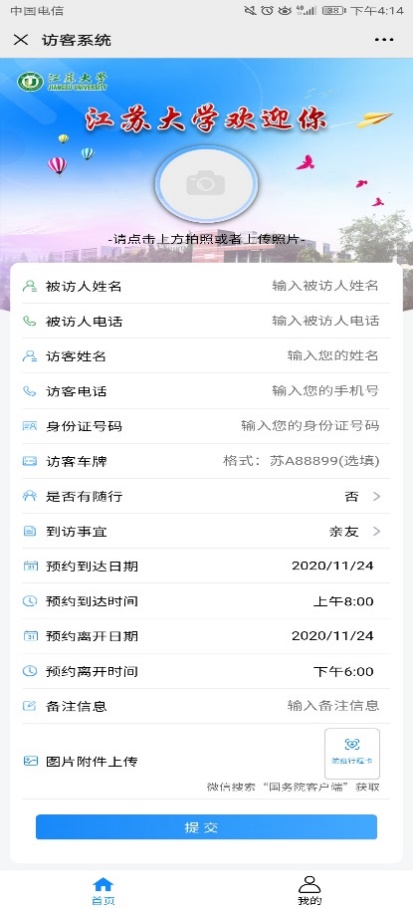 3、填写被访人姓名（刘新进）被访人电话（15252901357）；4、填写来访人及来访信息，如开车入校且有随行人员，填写车牌信息和随行人员信息，备注信息（备注某某项目开标）5、拍摄或上传照片、上传防疫行程卡等；6、填写完成后点击下方“提交”按钮提交申请；7、提交成功后被访人可以点击右下角“我的”进入我的界面查看申请状态。备注: (1)访客申请截止时间为开标截止时间前一天的上午9点整。     (2)进入学校请佩戴口罩。(3)投标时出示健康码。(4)投标时提供“通信大数据行程卡”（微信小程序“国务院客户端”，点击“防疫行程卡”）截图打印版。附件 2 投标函江苏大学： 1、根据你方                                          项目招标文件，遵照《中华人民共和国招标投标法》等有关规定，经踏勘项目现场和研究上述招标文件的投标须知、相关标准和工作量清单及其他有关文件后，我方愿以                    （大写）         （小写）的投标报价并按项目报价表的要求完成本项目，并承担任何质量缺陷的保修责任。2、我方已详细审核全部招标文件，包括修改文件（如有时）及有关附件。 3、我方承认投标函附录是我方投标函的组成部分。 4、我方承诺灭杀所使用药品是国家规定使用药品，安全高效低毒无味；灭杀标准符合全爱卫发（1997）第 5 号文《灭鼠、蚊、蝇、蟑螂标准》。 5、除非另外达成协议并生效，你方的中标通知书和本投标文件将成为约束双方的合同文件的组成部分。 投标单位（盖章）： 单位地址： 法定代表人（签字或盖章）： 委托代理人（签字）： 邮政编码： 电话： 传真： E-mail： 开户银行： 账号:附件 3 授权委托书本授权委托书申明：我（姓名）         系          （投标单位名称）的法定代表人，现授权委托           （单位名称）的         （姓名）为我公司签署本项目的投标文件的法定代表人授权委托代理人，我承认代理人全权代表我所签署的本项目的投标文件的内容。 代理人无转委托权，特此委托。 法定代表人（签字或盖章）： 委托代理人（签字）： 委托代理人身份证号码： 投标单位（盖章）：： 授权委托日期：  年  月  日附件 4 项目报价表 注：（1）以上报价均为含税价（一般计税法）；（2）报价包含运输、装卸等完成本项目所发生的一切费用；（3）以上数量为设计数量，结算时按单价及实际发生数结算。委托代理人（签字）： 投标单位（盖章）：年    月    日序号消杀种类消杀地点备注1老鼠、蟑螂、苍蝇江苏大学所有食堂(详见项目报价表）2老鼠、蟑螂校本部公寓 A区、北固校区宿舍(详见项目报价表）  3马蜂窝及其他有害生物江苏大学本部、北固校区(详见项目报价表）4老鼠行政一号楼、主A楼、数科院(详见项目报价表）序号消杀种类消杀地点消杀频次备注1老鼠和蟑螂江苏大学所有食堂2 次/全年，寒假和暑假当个别食堂有灭杀需求，实行点对点灭杀服务2苍蝇江苏大学所有食堂灭蝇10 次/全年每年4月、11月各1次； 5 月、6月、9月、10月各2 次如遇国家重 点节日或卫生部门检查，所有食堂再追加1次。3苍蝇江苏大学所有暑假值班食堂灭蝇4 次/全年7月、8月各 2 次4老鼠和蟑螂校本部公寓 A区、北固校区宿舍2次/全年包含零星服务费用5马蜂窝及其他有害生物江苏大学本部、北固校区点对点服务，随叫随到6老鼠行政一号楼、主A楼、数科院2次/全年包含零星服务费用序号消杀种类消杀方式消杀地点消杀时间备注1老鼠布置粘鼠板、鼠笼、鼠夹等物理捕鼠器具，化学防制主要使用高效安全低毒的 0.005%溴敌隆抗凝血毒饵在食堂公共区域、后厨、前厅和宿舍楼内等天花板、地面食堂在寒暑假期间2苍蝇悬挂粘蝇条在食堂前厅、后厨等公共区域4-11月份2苍蝇安装固定式诱蝇笼、查找苍蝇孳生地投放蝇蛆灭杀颗粒在食堂外围垃圾堆放点4-11月份2苍蝇用安全高效低毒蝇诱杀剂滞留喷洒。在食堂过道墙壁、就餐过道墙壁。定期3蟑螂高效低毒无味灭蟑胶饵或粉剂在食堂前厅、后厨、仓库寒暑假期间3蟑螂10%高氯残杀威滞留喷洒及灌注下水道、厕所、过道。3特殊说明：食堂正常营业期间发现局部蟑螂密度较高，及时在夜间停业期间进行安全高效环保防制处理。根据宿舍蟑螂种群和人员作息时间确定蟑螂防制时间，宿舍内、楼道、管道井、配电间使用高效低毒无味灭蟑胶饵或粉剂；下水道、厕所、过道使用 10%高氯残杀威滞留喷洒及灌注（在外籍留学生宿舍灭杀时，要注意和有宗教信仰的留学生充分沟通，以免带来不必要的麻烦）特殊说明：食堂正常营业期间发现局部蟑螂密度较高，及时在夜间停业期间进行安全高效环保防制处理。根据宿舍蟑螂种群和人员作息时间确定蟑螂防制时间，宿舍内、楼道、管道井、配电间使用高效低毒无味灭蟑胶饵或粉剂；下水道、厕所、过道使用 10%高氯残杀威滞留喷洒及灌注（在外籍留学生宿舍灭杀时，要注意和有宗教信仰的留学生充分沟通，以免带来不必要的麻烦）特殊说明：食堂正常营业期间发现局部蟑螂密度较高，及时在夜间停业期间进行安全高效环保防制处理。根据宿舍蟑螂种群和人员作息时间确定蟑螂防制时间，宿舍内、楼道、管道井、配电间使用高效低毒无味灭蟑胶饵或粉剂；下水道、厕所、过道使用 10%高氯残杀威滞留喷洒及灌注（在外籍留学生宿舍灭杀时，要注意和有宗教信仰的留学生充分沟通，以免带来不必要的麻烦）特殊说明：食堂正常营业期间发现局部蟑螂密度较高，及时在夜间停业期间进行安全高效环保防制处理。根据宿舍蟑螂种群和人员作息时间确定蟑螂防制时间，宿舍内、楼道、管道井、配电间使用高效低毒无味灭蟑胶饵或粉剂；下水道、厕所、过道使用 10%高氯残杀威滞留喷洒及灌注（在外籍留学生宿舍灭杀时，要注意和有宗教信仰的留学生充分沟通，以免带来不必要的麻烦）序号评审因素评审标准分值1报价分以所有有效报价的平均价为基准价，基准价为60分，每偏高1%扣0.9分，每偏低1%扣0.6分。投标文件中大写金额与小写金额不一致的，以大写金额为准；总价金额与单价金额不一致的，以单价金额为准，但单价金额小数点有明显错误的除外。本项最高分60分，最低分0分。602经营业绩2020年度以来有承接类似合同的（加盖公章，原件备查），每有一例加1分，最高5分。53技术能力企业具有江苏省有害生物防治服务机构资质，加5分。员工应具有有害生物防治员职业资格证书（加盖公章，原件备查），三级证书的每有一个加2分，四级证书的每有一个加1分，最高10分。154服务方案评委横向比较，独立自主打分，优秀15-20分，良好9-14分，一般4-8分，其余不得分，得分为1的倍数。20合计合计合计100序号防治范围防治项防治频次报价（元）一老鼠、蟑螂和苍蝇老鼠、蟑螂和苍蝇老鼠、蟑螂和苍蝇老鼠、蟑螂和苍蝇1学生第一食堂鼠类防制、蟑螂防制、蝇类防制老鼠和蟑螂寒暑假各1 次；当个别食堂有灭杀需求，实行点对点灭杀服务。   灭蝇全年共 10 次，每年4月、11 月各 1 次；5 月、6 月、9 月、10 月各 2 次；另 7 月、8 月暑假值班食堂各 2 次；如遇国家重点 节日或卫生部门检 查，所有食堂再追加1 次。（要求：每次食堂进出口和泔浆回收区做药物消杀；食堂内部挂苍蝇条）。2高知餐厅鼠类防制、蟑螂防制、蝇类防制老鼠和蟑螂寒暑假各1 次；当个别食堂有灭杀需求，实行点对点灭杀服务。   灭蝇全年共 10 次，每年4月、11 月各 1 次；5 月、6 月、9 月、10 月各 2 次；另 7 月、8 月暑假值班食堂各 2 次；如遇国家重点 节日或卫生部门检 查，所有食堂再追加1 次。（要求：每次食堂进出口和泔浆回收区做药物消杀；食堂内部挂苍蝇条）。3学生第二食堂鼠类防制、蟑螂防制、蝇类防制老鼠和蟑螂寒暑假各1 次；当个别食堂有灭杀需求，实行点对点灭杀服务。   灭蝇全年共 10 次，每年4月、11 月各 1 次；5 月、6 月、9 月、10 月各 2 次；另 7 月、8 月暑假值班食堂各 2 次；如遇国家重点 节日或卫生部门检 查，所有食堂再追加1 次。（要求：每次食堂进出口和泔浆回收区做药物消杀；食堂内部挂苍蝇条）。4民族食堂（风华苑 2 楼）鼠类防制、蟑螂防制、蝇类防制老鼠和蟑螂寒暑假各1 次；当个别食堂有灭杀需求，实行点对点灭杀服务。   灭蝇全年共 10 次，每年4月、11 月各 1 次；5 月、6 月、9 月、10 月各 2 次；另 7 月、8 月暑假值班食堂各 2 次；如遇国家重点 节日或卫生部门检 查，所有食堂再追加1 次。（要求：每次食堂进出口和泔浆回收区做药物消杀；食堂内部挂苍蝇条）。5风华苑 1 楼鼠类防制、蟑螂防制、蝇类防制老鼠和蟑螂寒暑假各1 次；当个别食堂有灭杀需求，实行点对点灭杀服务。   灭蝇全年共 10 次，每年4月、11 月各 1 次；5 月、6 月、9 月、10 月各 2 次；另 7 月、8 月暑假值班食堂各 2 次；如遇国家重点 节日或卫生部门检 查，所有食堂再追加1 次。（要求：每次食堂进出口和泔浆回收区做药物消杀；食堂内部挂苍蝇条）。6民族餐厅（风华苑 3 楼）鼠类防制、蟑螂防制、蝇类防制老鼠和蟑螂寒暑假各1 次；当个别食堂有灭杀需求，实行点对点灭杀服务。   灭蝇全年共 10 次，每年4月、11 月各 1 次；5 月、6 月、9 月、10 月各 2 次；另 7 月、8 月暑假值班食堂各 2 次；如遇国家重点 节日或卫生部门检 查，所有食堂再追加1 次。（要求：每次食堂进出口和泔浆回收区做药物消杀；食堂内部挂苍蝇条）。7 学生第三食堂（二层）鼠类防制、蟑螂防制、蝇类防制老鼠和蟑螂寒暑假各1 次；当个别食堂有灭杀需求，实行点对点灭杀服务。   灭蝇全年共 10 次，每年4月、11 月各 1 次；5 月、6 月、9 月、10 月各 2 次；另 7 月、8 月暑假值班食堂各 2 次；如遇国家重点 节日或卫生部门检 查，所有食堂再追加1 次。（要求：每次食堂进出口和泔浆回收区做药物消杀；食堂内部挂苍蝇条）。8 米饭生产线鼠类防制、蟑螂防制、蝇类防制老鼠和蟑螂寒暑假各1 次；当个别食堂有灭杀需求，实行点对点灭杀服务。   灭蝇全年共 10 次，每年4月、11 月各 1 次；5 月、6 月、9 月、10 月各 2 次；另 7 月、8 月暑假值班食堂各 2 次；如遇国家重点 节日或卫生部门检 查，所有食堂再追加1 次。（要求：每次食堂进出口和泔浆回收区做药物消杀；食堂内部挂苍蝇条）。9学生第四食堂鼠类防制、蟑螂防制、蝇类防制老鼠和蟑螂寒暑假各1 次；当个别食堂有灭杀需求，实行点对点灭杀服务。   灭蝇全年共 10 次，每年4月、11 月各 1 次；5 月、6 月、9 月、10 月各 2 次；另 7 月、8 月暑假值班食堂各 2 次；如遇国家重点 节日或卫生部门检 查，所有食堂再追加1 次。（要求：每次食堂进出口和泔浆回收区做药物消杀；食堂内部挂苍蝇条）。10西山美食城鼠类防制、蟑螂防制、蝇类防制老鼠和蟑螂寒暑假各1 次；当个别食堂有灭杀需求，实行点对点灭杀服务。   灭蝇全年共 10 次，每年4月、11 月各 1 次；5 月、6 月、9 月、10 月各 2 次；另 7 月、8 月暑假值班食堂各 2 次；如遇国家重点 节日或卫生部门检 查，所有食堂再追加1 次。（要求：每次食堂进出口和泔浆回收区做药物消杀；食堂内部挂苍蝇条）。11留学生餐厅鼠类防制、蟑螂防制、蝇类防制老鼠和蟑螂寒暑假各1 次；当个别食堂有灭杀需求，实行点对点灭杀服务。   灭蝇全年共 10 次，每年4月、11 月各 1 次；5 月、6 月、9 月、10 月各 2 次；另 7 月、8 月暑假值班食堂各 2 次；如遇国家重点 节日或卫生部门检 查，所有食堂再追加1 次。（要求：每次食堂进出口和泔浆回收区做药物消杀；食堂内部挂苍蝇条）。12润江缘美食城鼠类防制、蟑螂防制、蝇类防制老鼠和蟑螂寒暑假各1 次；当个别食堂有灭杀需求，实行点对点灭杀服务。   灭蝇全年共 10 次，每年4月、11 月各 1 次；5 月、6 月、9 月、10 月各 2 次；另 7 月、8 月暑假值班食堂各 2 次；如遇国家重点 节日或卫生部门检 查，所有食堂再追加1 次。（要求：每次食堂进出口和泔浆回收区做药物消杀；食堂内部挂苍蝇条）。13润江缘西餐厅鼠类防制、蟑螂防制、蝇类防制老鼠和蟑螂寒暑假各1 次；当个别食堂有灭杀需求，实行点对点灭杀服务。   灭蝇全年共 10 次，每年4月、11 月各 1 次；5 月、6 月、9 月、10 月各 2 次；另 7 月、8 月暑假值班食堂各 2 次；如遇国家重点 节日或卫生部门检 查，所有食堂再追加1 次。（要求：每次食堂进出口和泔浆回收区做药物消杀；食堂内部挂苍蝇条）。14教工食堂鼠类防制、蟑螂防制、蝇类防制老鼠和蟑螂寒暑假各1 次；当个别食堂有灭杀需求，实行点对点灭杀服务。   灭蝇全年共 10 次，每年4月、11 月各 1 次；5 月、6 月、9 月、10 月各 2 次；另 7 月、8 月暑假值班食堂各 2 次；如遇国家重点 节日或卫生部门检 查，所有食堂再追加1 次。（要求：每次食堂进出口和泔浆回收区做药物消杀；食堂内部挂苍蝇条）。15 东山美食城鼠类防制、蟑螂防制、蝇类防制老鼠和蟑螂寒暑假各1 次；当个别食堂有灭杀需求，实行点对点灭杀服务。   灭蝇全年共 10 次，每年4月、11 月各 1 次；5 月、6 月、9 月、10 月各 2 次；另 7 月、8 月暑假值班食堂各 2 次；如遇国家重点 节日或卫生部门检 查，所有食堂再追加1 次。（要求：每次食堂进出口和泔浆回收区做药物消杀；食堂内部挂苍蝇条）。16荤菜集中加工间鼠类防制、蟑螂防制、蝇类防制老鼠和蟑螂寒暑假各1 次；当个别食堂有灭杀需求，实行点对点灭杀服务。   灭蝇全年共 10 次，每年4月、11 月各 1 次；5 月、6 月、9 月、10 月各 2 次；另 7 月、8 月暑假值班食堂各 2 次；如遇国家重点 节日或卫生部门检 查，所有食堂再追加1 次。（要求：每次食堂进出口和泔浆回收区做药物消杀；食堂内部挂苍蝇条）。17蔬菜加工间鼠类防制、蟑螂防制、蝇类防制老鼠和蟑螂寒暑假各1 次；当个别食堂有灭杀需求，实行点对点灭杀服务。   灭蝇全年共 10 次，每年4月、11 月各 1 次；5 月、6 月、9 月、10 月各 2 次；另 7 月、8 月暑假值班食堂各 2 次；如遇国家重点 节日或卫生部门检 查，所有食堂再追加1 次。（要求：每次食堂进出口和泔浆回收区做药物消杀；食堂内部挂苍蝇条）。18北固食堂（1、2、3 层）鼠类防制、蟑螂防制、蝇类防制老鼠和蟑螂寒暑假各1 次；当个别食堂有灭杀需求，实行点对点灭杀服务。   灭蝇全年共 10 次，每年4月、11 月各 1 次；5 月、6 月、9 月、10 月各 2 次；另 7 月、8 月暑假值班食堂各 2 次；如遇国家重点 节日或卫生部门检 查，所有食堂再追加1 次。（要求：每次食堂进出口和泔浆回收区做药物消杀；食堂内部挂苍蝇条）。19京江新校区一食堂（1、2、3 层）鼠类防制、蟑螂防制、蝇类防制老鼠和蟑螂寒暑假各1 次；当个别食堂有灭杀需求，实行点对点灭杀服务。   灭蝇全年共 10 次，每年4月、11 月各 1 次；5 月、6 月、9 月、10 月各 2 次；另 7 月、8 月暑假值班食堂各 2 次；如遇国家重点 节日或卫生部门检 查，所有食堂再追加1 次。（要求：每次食堂进出口和泔浆回收区做药物消杀；食堂内部挂苍蝇条）。20六食堂（约 7000 ㎡）鼠类防制、蟑螂防制、蝇类防制老鼠和蟑螂寒暑假各1 次；当个别食堂有灭杀需求，实行点对点灭杀服务。   灭蝇全年共 10 次，每年4月、11 月各 1 次；5 月、6 月、9 月、10 月各 2 次；另 7 月、8 月暑假值班食堂各 2 次；如遇国家重点 节日或卫生部门检 查，所有食堂再追加1 次。（要求：每次食堂进出口和泔浆回收区做药物消杀；食堂内部挂苍蝇条）。21幼儿园食堂（约 200 ㎡）鼠类防制、蟑螂防制、蝇类防制老鼠和蟑螂寒暑假各1 次；当个别食堂有灭杀需求，实行点对点灭杀服务。   灭蝇全年共 10 次，每年4月、11 月各 1 次；5 月、6 月、9 月、10 月各 2 次；另 7 月、8 月暑假值班食堂各 2 次；如遇国家重点 节日或卫生部门检 查，所有食堂再追加1 次。（要求：每次食堂进出口和泔浆回收区做药物消杀；食堂内部挂苍蝇条）。二老鼠和蟑螂老鼠和蟑螂老鼠和蟑螂老鼠和蟑螂1A区学生公寓1-6栋、北固校区鼠类防制、蟑螂防制一年二次2单教一鼠类防制、蟑螂防制一年二次3老生楼前楼和后楼（7800㎡）鼠类防制、蟑螂防制一年二次4老研究生楼（3500㎡）鼠类防制、蟑螂防制一年二次三马蜂窝等其他有害生物马蜂窝等其他有害生物马蜂窝等其他有害生物马蜂窝等其他有害生物1江苏大学本部、北固校区马蜂窝等其他有害生物点对点服务，随叫随到四老鼠老鼠老鼠老鼠1行政一号楼老鼠一年二次2数科院老鼠一年二次3主A楼老鼠一年二次合计：合计：（大写）（大写）¥